MINISTERIO DE JUSTICIA Y SEGURIDAD PÚBLICA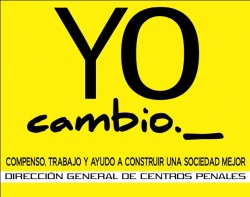 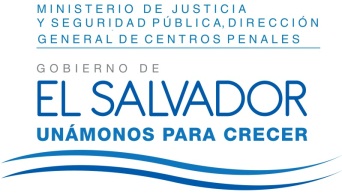 DIRECCIÓN GENERAL DE CENTROS PENALES UNIDAD DE ACCESO A LA INFORMACIÓN PÚBLICA7ª Avenida Norte y Pasaje N° 3 Urbanización Santa Adela Casa N° 1 Sn. Salv.   Tel. 2527-8700Vista la solicitud de la señora XXXXXXXXXXXXXXXXXXX, con Documento Único de Identidad número XXXXXXXXXXXXXXXXXXXXXXXXXXXXXXXXXXXXXXX, quien solicita: Información correspondiente a Centros Penales del año 2015 y de enero a mayo de 2016 de lo que se detalla a continuación:Detalle de población Penitenciaria alojada en cada Centro Penal del año 2015.Detalle de población Penitenciaria alojada en cada Centro Penal del año 2016     (enero a mayo).Capacidad instalada en cada Centro Penal del año 2015.Capacidad instalada en cada Centro Penal del año 2016(enero a mayo).Proyecciones de ampliación de la capacidad instalada en los Centros Penales para el 2016.Con el fin de dar cumplimiento a lo solicitado, conforme a los Arts. 1, 2, 3 lit. “a”, “b”, “j” art. 4 lit. “a”, “b”, “c”, “d”, “e”, “f”, “g”  y art. 71 de la Ley de Acceso a la Información Pública, la suscrita RESUELVE Conceder el acceso a la información solicitada, recibida en esta Unidad por la Unidad generadora correspondiente, art. 69 LAIP: Se anexan a la presente resolución la información solicitada en referencia al ítem I al V en respuesta a su petición.En referencia al Ítem VI.No omito mencionarle que las estadísticas proporcionadas, son cambiantes constantemente según Resoluciones Judiciales que los diferentes Juzgados y Tribunales del país notifican a fin de ejecutar en estricto cumplimiento.Queda expedito el derecho del solicitante de proceder conforme a lo establecido en el art. 82 de la Ley de Acceso a la Información Pública.San Salvador, a las nueve horas con treinta y cinco minutos del día treinta y uno de mayo de dos mil dieciséisLicda. Marlene Janeth Cardona AndradeOficial de Información Ref. Solicitud UAIP/OIR/131/2016	MJC/fagcítemCentro PenalCapacidad Instalada1Izalco fase II1296 internos2Izalco fase III2016 internos3Ampliación de Granja penitenciaria de Izalco1152 internas4Centro temporal de reclusión en Mariona3000 internos5Remodelación de nave industrial en granja Penitenciaría de Santa Ana528 internos